Номер в геральдическом реестре Ульяновской областиДата внесения в геральдический реестр Ульяновской областиНазвание официального символаРегистрационный номер в Государственном геральдическом регистре Российской Федерации и дата внесенияЦветное графическое изображение (рисунок) официального символа (в действующей редакции)Геральдическое описание официального символа (текст) с указанием автора/авторов (в действующей редакции)Решение об утверждении (об изменении) официального символаМесто хранения официального символа1234567819006.10.2016Флаг Кузоватовского района№ 8693 от 20.11.2013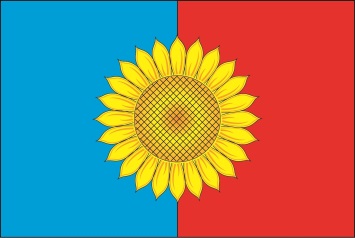 Прямоугольное двухстороннее полотнище с отношением ширины к длине 2:3, воспроизводящее фигуры герба Кузоватовского района в синем, красном и жёлтом цвете. Владислав Тогаев (р.п. Кузоватово), Анатолий Ермаков (г. Ульяновск), Константин Мочёнов, исполнительный директор правления общероссийской общественной организации «Союз геральдистов России» (г. Химки), Ольга Салова, художник общества с ограниченной ответственностью «Регион-Сервис» (г. Москва), Константин Ефимовский (г. Архангельск)Решение 
Совета депутатов муниципального образования «Кузоватовский район» от 17.09.2013 № 1/8Администрация муниципального образования «Кузоватовский район»